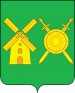 Управление образованияадминистрации  Володарского муниципального районаНижегородской областиПРИКАЗ02 декабря 2019 года                                                                                 № 430О подготовке и проведении мероприятий, посвященных чествованиюлучших учащихся общеобразовательных организаций  Володарского районапо итогам I полугодия 2019-2020 учебного годаВ соответствии с планом работы Управления образования на 2019-2020 учебный год в рамках муниципальной программы «Развитие образования Володарского муниципального района» ( подпрограммы «Одаренные дети»), с целью поощрения и чествования лучших учащихся  школ Володарского района, достигших высоких результатов в области образования, культуры, спорта и общественной деятельностиПРИКАЗЫВАЮ:Провести Акцию «Отлично» от главы МСУ» 23 декабря 2019 года ( начало  в 10.00 часов).Провести Церемонию вручения грантов депутатов Земского Собрания Володарского муниципального района и Управления образования  лучшим учащимся  школ Володарского района  по итогам I полугодия 2019-2020 уч. года 25 декабря 2019 года на базе МБОУ средней школы № 2 ( начало в 13.00 ч.).Руководителям образовательных организаций в срок до 10 декабря 2019 года:3.1. направить характеристику, содержащую информацию об  участнике Акции «Отлично» от главы МСУ», его достижениях ( 1 человек от образовательной организации).3.2.направить пакет документов на претендентов на премию: заявку ( приложение 1),ходатайство, сканированные документы, подтверждающие сведения о достижениях обучающихся (приложение 1) и копии документов:  паспорт ( 1 страница и прописка), СНИЛС, ИНН.  (Информация направляется в ИДК в распечатанном виде в единой папке. Документы, представленные позднее указанного срока, к рассмотрению не принимаются).Начальник Управления образования                                         Н.Г. СоловьеваПриложение 1к приказу Управления образования № _430___ от 02.12.2019гЗаявка на получение гранта учащимися, достигшими высоких результатов в области, образования, культуры и спорта и общественной деятельности№ п/пФИООО, класс Дата рожденияНоминацияСведения о достижениях ( год участия, наименование конкурса, его  уровень, результат участия)